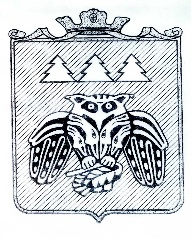 ПОСТАНОВЛЕНИЕадминистрации  муниципального образования муниципального района «Сыктывдинский»«Сыктывдiн» муниципальнöйрайонынмуниципальнöйюкöнсаадминистрациялöнШ У Ö Мот  30 мая  2018  года                                                                                                        № 5/485Руководствуясь частью 1 статьи 179 Бюджетного кодекса Российской Федерации, пунктом 9 части 1 статьи 17 Федерального закона от 06.10.2003 №131-ФЗ «Об общих принципах организации местного самоуправления в Российской Федерации»,  администрация муниципального образования муниципального района "Сыктывдинский" ПОСТАНОВЛЯЕТ:Внести в Приложение к постановлению администрации муниципального образования муниципального района "Сыктывдинский" от 25.06.2014 года № 6/1155 «Об утверждении муниципальной программы МО МР «Сыктывдинский»  «Развитие экономики» на период до 2020 года» изменения согласно приложению.Контроль за исполнением данного постановления возложить на заместителя руководителя администрации муниципального района (Долингер Н.В.).Настоящее постановление вступает в силу с момента подписания.Первый заместитель руководителяадминистрации муниципального района                                                              Л.Ю. ДоронинаПриложение к постановлению администрации МО МР «Сыктывдинский»от 30 мая 2018 года № 5/485Измененияв Приложение  к постановлению администрации муниципального образования муниципального района "Сыктывдинский"  от 25.06.2014 года № 6/1155 «Об утверждении муниципальной программы   МО МР «Сыктывдинский»  «Развитие экономики» на период до 2020 года»Строку «Объемы финансирования программы» Паспорта муниципальной программы муниципального образования муниципального района «Сыктывдинский» «Развитие экономики» на период до 2020 года»  изложить в следующей редакции: «Общий объём финансирования Программы на 2015 – 2020 годы предусматривается в размере 37665,3 тыс. рублей, в том числе:За счет средств федерального бюджета – 15559,8 тыс. рублей.За счёт средств бюджета Республики Коми – 11923,5 тыс. рублей;за счёт средств местного бюджета – 10182,0 тыс. рублей;Прогнозный объём финансирования Программы по годам составляет:за счёт средств федерального бюджета 2015 год – 11139,7 тыс. рублей;2016 год -  4420,1 тыс. рублей;2017 год – 0 тыс. рублей;2018 год – 0 тыс. рублей;2019 год – 0 тыс. рублей;2020 год – 0 тыс. рублей;за счёт средств бюджета Республики Коми:2015 год – 4734,8 тыс. рублей;2016 год -  2564,7 тыс. рублей;2017 год – 4624,0 тыс. рублей;2018 год – 0 тыс. рублей;2019 год – 0 тыс. рублей;2020 год – 0 тыс. рублей;за счёт средств местного бюджета:2015 год – 1300,0 тыс. рублей;2016 год -  3322,0 тыс. рублей;2017 год – 3688,0 тыс. рублей;2018 год – 972,0 тыс. рублей;2019 год – 450,0 тыс. рублей;2020 год – 450,0 тыс. рублей.Объём бюджетных ассигнований уточняется ежегодно при формировании бюджета МО МР «Сыктывдинский» на очередной финансовый год и плановый период и при внесении изменений в бюджет муниципального района «Сыктывдинский».»;Раздел 8. «Ресурсное обеспечение муниципальной программы» Программы изложить в следующей редакции:«Общий объём финансирования Программы на 2015 – 2020 годы предусматривается в размере 37665,3 тыс. рублей, в том числе:За счет средств федерального бюджета – 15559,8 тыс. рублей.За счёт средств бюджета Республики Коми – 11923,5 тыс. рублей;за счёт средств местного бюджета – 10182,0 тыс. рублей;Прогнозный объём финансирования Программы по годам составляет:за счёт средств федерального бюджета 2015 год – 11139,7 тыс. рублей;2016 год -  4420,1 тыс. рублей;2017 год – 0 тыс. рублей;2018 год – 0 тыс. рублей;2019 год – 0 тыс. рублей;2020 год – 0 тыс. рублей;за счёт средств бюджета Республики Коми:2015 год – 4734,8 тыс. рублей;2016 год -  2564,7 тыс. рублей;2017 год – 4624,0 тыс. рублей;2018 год – 0 тыс. рублей;2019 год – 0 тыс. рублей;2020 год – 0 тыс. рублей;за счёт средств местного бюджета:2015 год – 1300,0 тыс. рублей;2016 год -  3322,0 тыс. рублей;2017 год – 3688,0 тыс. рублей;2018 год – 972,0 тыс. рублей;2019 год – 450,0 тыс. рублей;2020 год – 450,0 тыс. рублей.Объём бюджетных ассигнований уточняется ежегодно при формировании бюджета МО МР «Сыктывдинский» на очередной финансовый год и плановый период и при внесении изменений в бюджет муниципального района «Сыктывдинский».»;Строку «Объемы финансирования подпрограммы» Паспорта подпрограммы 2 «Малое и среднее предпринимательство в МО МР «Сыктывдинский» изложить в следующей редакции:«Общий объём финансирования подпрограммы на 2015 - 2020 годы предусматривается в размере  33590,8 тыс. рублей, в том числе:за счет средств муниципального бюджета 7582,0 тыс. рублей;за счет средств республиканского бюджета Республики Коми 10445,0 тыс. рублей.за счет средств федерального бюджета 15559,8 тыс. руб.2015 год – 11139,7 тыс. рублей;2016 год -  4420,1 тыс. рублей;2017 год – 0 тыс. рублей;2018 год – 0 тыс. рублей;2019 год – 0 тыс. рублей;2020 год – 0 тыс. рублей;за счёт средств бюджета Республики Коми:2015 год – 4410,3 тыс. рублей;2016 год -  1764,7 тыс. рублей;2017 год – 4273,9 тыс. рублей;2018 год – 0 тыс. рублей;2019 год – 0 тыс. рублей;2020 год – 0 тыс. рублей;за счёт средств местного бюджета:2015 год – 300,0 тыс. рублей;2016 год -  3072,0 тыс. рублей;2017 год – 3238,0 тыс. рублей;2018 год – 372,0 тыс. рублей;2019 год – 300,0 тыс. рублей;2020 год – 300,0 тыс. рублейОбъём бюджетных ассигнований уточняется ежегодно при формировании бюджета муниципального района «Сыктывдинский» на очередной финансовый год и плановый период и при внесении изменений в бюджет муниципального района «Сыктывдинский».»;Раздел 6. «Ресурсное обеспечение подпрограммы» Подпрограммы 3 изложить в следующей редакции:«Общий объём финансирования подпрограммы на 2015 - 2020 годы предусматривается в размере  33590,8 тыс. рублей, в том числе:за счет средств муниципального бюджета 7582,0 тыс. рублей;за счет средств республиканского бюджета Республики Коми 10445,0 тыс. рублей.за счет средств федерального бюджета 15559,8 тыс. руб.2015 год – 11139,7 тыс. рублей;2016 год -  4420,1 тыс. рублей;2017 год – 0 тыс. рублей;2018 год – 0 тыс. рублей;2019 год – 0 тыс. рублей;2020 год – 0 тыс. рублей;за счёт средств бюджета Республики Коми:2015 год – 4410,3 тыс. рублей;2016 год -  1764,7 тыс. рублей;2017 год – 4273,9 тыс. рублей;2018 год – 0 тыс. рублей;2019 год – 0 тыс. рублей;2020 год – 0 тыс. рублей;за счёт средств местного бюджета:2015 год – 300,0 тыс. рублей;2016 год -  3072,0 тыс. рублей;2017 год – 3238,0 тыс. рублей;2018 год – 372,0 тыс. рублей;2019 год – 300,0 тыс. рублей;2020 год – 300,0 тыс. рублейСтроку «Объемы финансирования программы» Паспорта Подпрограммы 3  «Въездной и внутренний туризм в муниципальном районе «Сыктывдинский (2015-2020 годы)» изложить в следующей редакции: «Общий объём финансирования подпрограммы на 2015 - 2020 годы предусматривается в размере  2478,0 тыс. рублей, в том числе:за счет средств муниципального бюджета  1488,0,0 тыс. рублей;за счет средств республиканского бюджета Республики Коми 650,0 тыс. рублей.за счет федерального бюджета 0 руб.В том числе по годам за счет федерального бюджета:2015 год – 0 тыс. рублей;2016 год -  0 тыс. рублей;2017 год – 0 тыс. рублей;2018 год – 0 тыс. рублей;2019 год – 0 тыс. рублей;2020 год – 0 тыс. рублей;за счёт средств бюджета Республики Коми:2015 год – 0 тыс. рублей;2016 год -  300,0 тыс. рублей;2017 год – 350,0 тыс. рублей;2018 год – 0 тыс. рублей;2019 год – 0 тыс. рублей;2020 год – 0 тыс. рублей;за счёт средств местного бюджета:2015 год – 400,0 тыс. рублей;2016 год -  178,0 тыс. рублей;2017 год – 450,0 тыс. рублей;2018 год – 600,0 тыс. рублей;2019 год – 100,0 тыс. рублей;2020 год – 100,0 тыс. рублей.Объём бюджетных ассигнований уточняется ежегодно при формировании бюджета муниципального района «Сыктывдинский» на очередной финансовый год и плановый период и при внесении изменений в бюджет муниципального района «Сыктывдинский».»;Раздел 6. «Ресурсное обеспечение подпрограммы» Подпрограммы 3 изложить в следующей редакции: «Общий объём финансирования подпрограммы на 2015 - 2020 годы предусматривается в размере  2478,0 тыс. рублей, в том числе:за счет средств муниципального бюджета  1488,0,0 тыс. рублей;за счет средств республиканского бюджета Республики Коми 650,0 тыс. рублей.за счет федерального бюджета 0 руб.В том числе по годам за счет федерального бюджета:2015 год – 0 тыс. рублей;2016 год -  0 тыс. рублей;2017 год – 0 тыс. рублей;2018 год – 0 тыс. рублей;2019 год – 0 тыс. рублей;2020 год – 0 тыс. рублей;за счёт средств бюджета Республики Коми:2015 год – 0 тыс. рублей;2016 год -  300,0 тыс. рублей;2017 год – 350,0 тыс. рублей;2018 год – 0 тыс. рублей;2019 год – 0 тыс. рублей;2020 год – 0 тыс. рублей;за счёт средств местного бюджета:2015 год – 400,0 тыс. рублей;2016 год -  178,0 тыс. рублей;2017 год – 450,0 тыс. рублей;2018 год – 600,0 тыс. рублей;2019 год – 100,0 тыс. рублей;2020 год – 100,0 тыс. рублей.Объём бюджетных ассигнований уточняется ежегодно при формировании бюджета муниципального района «Сыктывдинский» на очередной финансовый год и плановый период и при внесении изменений в бюджет муниципального района «Сыктывдинский».»;Строку «Объемы финансирования подпрограммы» Паспорта Подпрограммы 4  «Содействие  развитию агропромышленного и рыбохозяйственного комплексов на территории МО МР «Сыктывдиинский» (2015-2020годы)» изложить в следующей редакции: «Общий объём финансирования подпрограммы на 2015 - 2020 годы предусматривается в размере  1596,4 тыс. рублей, в том числе:за счет средств муниципального бюджета  772,0 тыс. рублей;за счет средств республиканского бюджета Республики Коми 824,4 тыс. рублейза счет федерального бюджета 0 тыс. рублей По годам за счет федерального бюджета:2015 год – 0 тыс. рублей;2016 год -  0 тыс. рублей;2017 год – 0 тыс. рублей;2018 год – 0 тыс. рублей;2019 год – 0 тыс. рублей;2020 год – 0 тыс. рублей;за счёт средств бюджета Республики Коми:2015 год – 324,4 тыс. рублей;2016 год -  500,0 тыс. рублей;2017 год – 0 тыс. рублей;2018 год – 0 тыс. рублей;2019 год – 0 тыс. рублей;2020 год – 0 тыс. рублей;за счёт средств местного бюджета:2015 год – 600,0 тыс. рублей;2016 год -  72,0 тыс. рублей;2017 год – 0 тыс. рублей;2018 год – 0 тыс. рублей;2019 год – 50,0 тыс. рублей;2020 год – 50,0 тыс. рублейОбъём бюджетных ассигнований уточняется ежегодно при формировании бюджета муниципального района «Сыктывдинский» на очередной финансовый год и плановый период и при внесении изменений в бюджет муниципального района «Сыктывдинский».»;Раздел 6. «Ресурсное обеспечение подпрограммы» Подпрограммы 4 изложить в следующей редакции: «Общий объём финансирования подпрограммы на 2015 - 2020 годы предусматривается в размере  1596,4 тыс. рублей, в том числе:за счет средств муниципального бюджета  772,0 тыс. рублей;за счет средств республиканского бюджета Республики Коми 824,4 тыс. рублейза счет федерального бюджета 0 тыс. рублей По годам за счет федерального бюджета:2015 год – 0 тыс. рублей;2016 год -  0 тыс. рублей;2017 год – 0 тыс. рублей;2018 год – 0 тыс. рублей;2019 год – 0 тыс. рублей;2020 год – 0 тыс. рублей;за счёт средств бюджета Республики Коми:2015 год – 324,4 тыс. рублей;2016 год -  500,0 тыс. рублей;2017 год – 0 тыс. рублей;2018 год – 0 тыс. рублей;2019 год – 0 тыс. рублей;2020 год – 0 тыс. рублей;за счёт средств местного бюджета:2015 год – 600,0 тыс. рублей;2016 год -  72,0 тыс. рублей;2017 год – 0 тыс. рублей;2018 год – 0 тыс. рублей;2019 год – 50,0 тыс. рублей;2020 год – 50,0 тыс. рублейОбъём бюджетных ассигнований уточняется ежегодно при формировании бюджета муниципального района «Сыктывдинский» на очередной финансовый год и плановый период и при внесении изменений в бюджет муниципального района «Сыктывдинский».»;Из паспорта программы исключить раздел 9.   «Методика оценки эффективности муниципальной программы»;Из паспортов подпрограмм 1,2,3,4 исключить разделы 7. «Методика оценки эффективности подпрограммы»;В таблице № 3 «Ресурсное обеспечение реализации муниципальной программы за счет средств бюджета муниципального района «Сыктывдинский»:- строки «Муниципальная программа», «Подпрограмма 2», «Подпрограмма 3», «Подпрограмма 4» и мероприятия подпрограмм 2, 3, 4  изложить в следующей редакции: «»;8. В таблице № 4 «Ресурсное обеспечение и прогнозная (справочная) оценка расходов местного бюджета, республиканского бюджета Республики Коми (с учетом средств федерального бюджета), бюджетов государственных внебюджетных фондов Республики Коми и юридических лиц на реализацию целей муниципальной программы (тыс. руб.)»:- строку «Муниципальная программа», «Подпрограмма 2», «Подпрограмма 3», «Подпрограмма 4» и мероприятия подпрограмм 2, 3, 4  изложить в следующей редакции:«».О внесении изменений в приложение к постановлению администрации МО МР «Сыктывдинский» от 25 июня 2014 года № 6/1155 «Об утверждении муниципальной программы  МО МР «Сыктывдинский»  «Развитие экономики» на период до 2020 годаСтатусНаименование муниципальной программы, подпрограммы муниципальной программы, ведомственной целевой программы, основного мероприятияОтветственный исполнитель, соисполнители, Кодбюджетной классификацииКодбюджетной классификацииКодбюджетной классификацииРасходы (тыс. руб.), годыРасходы (тыс. руб.), годыРасходы (тыс. руб.), годыРасходы (тыс. руб.), годыРасходы (тыс. руб.), годыРасходы (тыс. руб.), годыРасходы (тыс. руб.), годыРасходы (тыс. руб.), годыРасходы (тыс. руб.), годыСтатусНаименование муниципальной программы, подпрограммы муниципальной программы, ведомственной целевой программы, основного мероприятияОтветственный исполнитель, соисполнители, ГРБСРз,ПрЦСРВРВСЕГО2015 2016 2017 2018 2019 2020 2020 1234567891010Муниципальная 
программа Развитие экономикиВсего 37665,317174,510306,88311,9972,0450,0450,0450,0Муниципальная 
программа Развитие экономикиАдминистрация МО МР «Сыктывдинский»/ Отдел экономического развития АМО МР «Сыктывдинский»Под-программа 2Малое и среднее предпринимательство в МО МР «Сыктывдинский»Всего 33590,815850,19256,87511,9372,0300,0300,0300,0Под-программа 2Малое и среднее предпринимательство в МО МР «Сыктывдинский»Администрация МО МР «Сыктывдинский»/ОЭР АМО МР «Сыктывдинский»Основное мероприятие 2.1.1Финансовая поддержка субъектов малого и среднего предпринимательства:АМО «Сыктывдинский»/ОЭР32446,715850,09256,86367,9372,0300,0300,0300,0мероприятие 2.1.1.1.субсидирование части расходов субъектов малого предпринима-тельства, связанных с началом предпринимательской деятельности (гранты)800,0600,0200,000000мероприятие 2.1.1.2.субсидирование части расходов субъектов малого и среднего предпринимательства, крестьянских (фермерских) хозяйств, сельскохозяйственных  кооперативов, связанных с приобретением  и обновлением основных средствАМО МР «Сыктывдинский»/ОЭР30122,514325,89056,86367,9372,0000мероприятие 2.1.1.7Реализация малых  (народных) проектов1144,0001144,00000Под-программа 3 Развитие въездного и внутреннего туризма в МО МР «Сыктывдинский»Управление культуры администрации МО МР «Сыктывдинский»2478,0400,0478,0800,0600,0100,0100,0100,0Основное мероприятие 3.1.1Разработка и реализация приоритетных проектов в сфере туризмаУправление культуры администрации МО МР «Сыктывдинский»2000,0300,0200,0800,0500,0100,0100,0100,0Мероприятие 3.1.1.1.Реализация на территории МО МР «Сыктывдинский»  мероприятий по развитию событийного туризма:-фестивалей народной песни «Завалинка»; -иных мероприятий.Управление культуры администрации МО МР «Сыктывдинский»749,9300,0200,0249,9500,0000Основное мероприятие 3.1.2.Развитие и укрепление материально-технической базы туризмаУправление культуры администрации МО МР «Сыктывдинский»478,0100,0228,0100,150,0000Основное мероприятие  3.1.3Подготовка и продвижение турпродукта на рынке туристических услугУправление культуры администрации МО МР «Сыктывдинский»150,050,050,050,0000Под-программа 4 Развитие агропромышленного и  рыбохозяйственного комплексов на территории МО МР «Сыктывдинский»Всего:1668,42924,42572,00050,050,050,0Под-программа 4 Развитие агропромышленного и  рыбохозяйственного комплексов на территории МО МР «Сыктывдинский»Администрация МО МР «Сыктывдинский»/ ОЭР АМО МР «Сыктывдинский»Основное мероприятие 4.1.1.Содействие развитию приоритетных отраслей сельского хозяйства (животноводства, перерабатывающего производства, рыбоводства и КФХ)Отдел экономического развития АМО МР «Сыктывдинский»1596,42924,42572,00050,050,050,0Мероприятие 4.1.1.6.Реализация малых проектов и проектов по «Народному бюджету»Отдел по работе с Советом и сельскими поселениями АМО МР «Сыктывдинский»572,00572,00000СтатусНаименование муниципальной программы, подпрограммы муниципальной программы, ведомственной целевой программы, основного мероприятияИсточник финансирования Оценка расходов 
(тыс. руб.), годыОценка расходов 
(тыс. руб.), годыОценка расходов 
(тыс. руб.), годыОценка расходов 
(тыс. руб.), годыОценка расходов 
(тыс. руб.), годыОценка расходов 
(тыс. руб.), годыСтатусНаименование муниципальной программы, подпрограммы муниципальной программы, ведомственной целевой программы, основного мероприятияИсточник финансирования 201520162017201820192020123456789Муниципальная программаРазвитие экономикиВсего:17174,510306,88311,9972,0450,0450,0Муниципальная программаРазвитие экономики- местные бюджеты1300,03322,03688,0972,0450,0450,0Муниципальная программаРазвитие экономики- из них за счет средств:республиканского бюджета Республики Коми, в том числе:4734,72564,74623,9000Муниципальная программаРазвитие экономикифедерального бюджета11139,74420,00000Муниципальная программаРазвитие экономикигосударственные внебюджетные фонды 000000Муниципальная программаРазвитие экономикиюридические лица**000000Муниципальная программаРазвитие экономикисредства от приносящей доход деятельности000000Подпрограмма 2Малое и среднее предпринимательство в МО МР «Сыктывдинский»всего15850,19256,87511,9372,0300,0300,0Подпрограмма 2Малое и среднее предпринимательство в МО МР «Сыктывдинский»- местные бюджеты*300,03072,03238,0372,0300,0300,0Подпрограмма 2Малое и среднее предпринимательство в МО МР «Сыктывдинский»- из них за счет средств:республиканского бюджета Республики Коми, в том числе:4410,31764,74273,9000Подпрограмма 2Малое и среднее предпринимательство в МО МР «Сыктывдинский»-федерального бюджета11139,74420,10000Подпрограмма 2Малое и среднее предпринимательство в МО МР «Сыктывдинский»государственные внебюджетные фонды 000000Подпрограмма 2Малое и среднее предпринимательство в МО МР «Сыктывдинский»юридические лица**000000Подпрограмма 2Малое и среднее предпринимательство в МО МР «Сыктывдинский»средства от приносящей доход деятельности000000Основное мероприятие 2.1.1Финансовая поддержка субъектов малого и среднего предпринимательства:всего15850,19256,87511,9372,0300,0300,0Основное мероприятие 2.1.1Финансовая поддержка субъектов малого и среднего предпринимательства:- местные бюджеты*300,03072,03238,0372,0300,0300,0Основное мероприятие 2.1.1Финансовая поддержка субъектов малого и среднего предпринимательства:- из них за счет средств:республиканского бюджета Республики Коми, в том числе:4410,31764,74273,9000Основное мероприятие 2.1.1Финансовая поддержка субъектов малого и среднего предпринимательства:-федерального бюджета11139,74420,10000Основное мероприятие 2.1.1Финансовая поддержка субъектов малого и среднего предпринимательства:государственные внебюджетные фонды 000000Основное мероприятие 2.1.1Финансовая поддержка субъектов малого и среднего предпринимательства:юридические лица**000000Основное мероприятие 2.1.1Финансовая поддержка субъектов малого и среднего предпринимательства:средства от приносящей доход деятельности000000Под-программа 3 Развитие въездного и внутреннего туризма в МО МР «Сыктывдинский»всего400,0478,0800,0600,0100,0100,0Под-программа 3 Развитие въездного и внутреннего туризма в МО МР «Сыктывдинский»местные бюджеты*400,0378,0450,0600,0100,0100,0Под-программа 3 Развитие въездного и внутреннего туризма в МО МР «Сыктывдинский»- из них за счет средств:республиканского бюджета Республики Коми, в том числе:0100,0350,0000Под-программа 3 Развитие въездного и внутреннего туризма в МО МР «Сыктывдинский»федерального бюджета000000Под-программа 3 Развитие въездного и внутреннего туризма в МО МР «Сыктывдинский»государственные внебюджетные фонды 000000Под-программа 3 Развитие въездного и внутреннего туризма в МО МР «Сыктывдинский»юридические лица**000000Под-программа 3 Развитие въездного и внутреннего туризма в МО МР «Сыктывдинский»средства от приносящей доход деятельности000000Основное мероприятие 3.1.1Разработка и реализация приоритетных проектов в сфере туризмавсего300,0200,0699,9500,000Основное мероприятие 3.1.1Разработка и реализация приоритетных проектов в сфере туризмаместные бюджеты*300,0200,0399,9500,000Основное мероприятие 3.1.1Разработка и реализация приоритетных проектов в сфере туризма- из них за счет средств:республиканского бюджета Республики Коми, в том числе:00300,0000Основное мероприятие 3.1.1Разработка и реализация приоритетных проектов в сфере туризмафедерального бюджета000000Основное мероприятие 3.1.1Разработка и реализация приоритетных проектов в сфере туризмагосударственные внебюджетные фонды 000000Основное мероприятие 3.1.1Разработка и реализация приоритетных проектов в сфере туризмаюридические лица**000000Основное мероприятие 3.1.1Разработка и реализация приоритетных проектов в сфере туризмасредства от приносящей доход деятельности000000Основное мероприятие 3.1.2.Развитие и укрепление материально-технической базы туризмавсего50,0228,0100,150,0100,00Основное мероприятие 3.1.2.Развитие и укрепление материально-технической базы туризмаместные бюджеты*50,0128,050,0550,0100,00Основное мероприятие 3.1.2.Развитие и укрепление материально-технической базы туризма- из них за счет средств:республиканского бюджета Республики Коми, в том числе:0100,050,05000Основное мероприятие 3.1.2.Развитие и укрепление материально-технической базы туризмафедерального бюджета000000Основное мероприятие 3.1.2.Развитие и укрепление материально-технической базы туризмагосударственные внебюджетные фонды 000000Основное мероприятие 3.1.2.Развитие и укрепление материально-технической базы туризмаюридические лица**000000Основное мероприятие 3.1.2.Развитие и укрепление материально-технической базы туризмасредства от приносящей доход деятельности000000Основное мероприятие 3.1.3Подготовка и продвижение турпродукта на рынке туристических услугвсего50,050,0050,000Основное мероприятие 3.1.3Подготовка и продвижение турпродукта на рынке туристических услугместные бюджеты*50,050,0050,000Основное мероприятие 3.1.3Подготовка и продвижение турпродукта на рынке туристических услуг- из них за счет средств:республиканского бюджета Республики Коми, в том числе:000000Основное мероприятие 3.1.3Подготовка и продвижение турпродукта на рынке туристических услугфедерального бюджета000000Основное мероприятие 3.1.3Подготовка и продвижение турпродукта на рынке туристических услуггосударственные внебюджетные фонды 000000Основное мероприятие 3.1.3Подготовка и продвижение турпродукта на рынке туристических услугюридические лица**000000Основное мероприятие 3.1.3Подготовка и продвижение турпродукта на рынке туристических услугсредства от приносящей доход деятельности000000Под-программа 4 Развитие агропромышленного и  рыбохозяйственного комплексов на территории МО МР «Сыктывдинский»всего924,42572,00050,050,0Под-программа 4 Развитие агропромышленного и  рыбохозяйственного комплексов на территории МО МР «Сыктывдинский»местные бюджеты*600,072,00050,050,0Под-программа 4 Развитие агропромышленного и  рыбохозяйственного комплексов на территории МО МР «Сыктывдинский»- из них за счет средств:республиканского бюджета Республики Коми, в том числе:324,42500,00000Под-программа 4 Развитие агропромышленного и  рыбохозяйственного комплексов на территории МО МР «Сыктывдинский»федерального бюджета000000Под-программа 4 Развитие агропромышленного и  рыбохозяйственного комплексов на территории МО МР «Сыктывдинский»государственные внебюджетные фонды 000000Под-программа 4 Развитие агропромышленного и  рыбохозяйственного комплексов на территории МО МР «Сыктывдинский»юридические лица**000000Под-программа 4 Развитие агропромышленного и  рыбохозяйственного комплексов на территории МО МР «Сыктывдинский»средства от приносящей доход деятельности000000Основное мероприятие 4.1.1Содействие развитию приоритетных отраслей сельского хозяйства (животноводства, перерабатывающего производства, рыбоводства и КФХ)всего924,42572,00050,050,0Основное мероприятие 4.1.1Содействие развитию приоритетных отраслей сельского хозяйства (животноводства, перерабатывающего производства, рыбоводства и КФХ)местные бюджеты*600,072,00050,050,0Основное мероприятие 4.1.1Содействие развитию приоритетных отраслей сельского хозяйства (животноводства, перерабатывающего производства, рыбоводства и КФХ)- из них за счет средств:республиканского бюджета Республики Коми, в том числе:324,42500,00000Основное мероприятие 4.1.1Содействие развитию приоритетных отраслей сельского хозяйства (животноводства, перерабатывающего производства, рыбоводства и КФХ)федерального бюджета000000Основное мероприятие 4.1.1Содействие развитию приоритетных отраслей сельского хозяйства (животноводства, перерабатывающего производства, рыбоводства и КФХ)государственные внебюджетные фонды 000000Основное мероприятие 4.1.1Содействие развитию приоритетных отраслей сельского хозяйства (животноводства, перерабатывающего производства, рыбоводства и КФХ)юридические лица**000000Основное мероприятие 4.1.1Содействие развитию приоритетных отраслей сельского хозяйства (животноводства, перерабатывающего производства, рыбоводства и КФХ)средства от приносящей доход деятельности000000